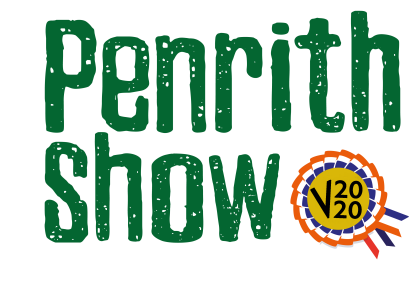 Penrith Agricultural SocietyVirtual ShowTerms & Conditions (T&C’s)What follows are the T&C’s for the virtual show.This always sounds a bit official although, of course, every show has to have these to help and guide exhibitors. Please read these carefully.However (and most importantly) we want all our exhibitors to have as much fun as possible whilst at the same time being creative and imaginative with the required photos and videos. Videos don’t need to be long but of course please make sure that those taken in regard to livestock classes are taken in a safe environment. We are also aware that everybody will have different facilities and equipment available to them. We want this virtual show to be accessible to everybody and welcome any questions from anybody requiring support. SUPPORT - for any technical difficulties with using the website please contact Showing Scene (they are very helpful!) on 01872 672446 or support@showingscene.com.We welcome you to enter and have a go regardless of your situation – just do your best and, most importantly, have fun!  Entries must be made via a login and registration through the ‘Showing Scene’ website – www.showingscene.com/events. See below for Arable and Dry Stone Walling entries.All Classes (except Arable and Stone Walling –see 3 & 4 below) require two photographs and a video.  Arable - classes can either be entered via the Showing Scene website (would require photos & video) or by emailing richardutting54@gmail.com with details of the class to be entered. Subsequent payment to be made either by cheque or BACS payment. Details will be provided.Dry Stone Walling – this can be entered via the Showing Scene website for Free (but would require photos & a video) but all entries can be made by emailing Chris Bratt of the Cumbria Branch of the Dry Stone Walling Association (arnsidewalling@gmail.com). All entries (the fees for which will be paid for by the DSWA to Penrith Agricultural Society) should be sent to the DSWA office by 15th July for judging and winners to be announced on Saturday 18th July.Poultry – only pure breeds can enter. Any questions regarding classification please ring 07900964450PROFESSIONAL PHOTOGRAPHS ARE NOT PERMITTED. Photographs & videos must be taken especially for this event and show a sign with the following words confirming that they were taken in 2020 – ‘PVS 2020’. A sign can be downloaded via the website from ‘Downloadable Documents’. Entries for under 16yr olds should be made by a parent or guardian. The system does allow for individual exhibitor names later in the entry process.By entering the virtual show you agree to your photograph or video being seen by members of the public and other exhibitors. You also agree that they can be used as part of promotional material as well as on the Society’s website and via social media.All entries (except for Arable – see below) will close by midday on Wednesday 15th July and will be judged on Saturday 18th July. Results will be posted via various mediums including the local press, on the Penrith Show website and on social media from Monday 20th July.Arable entries will close midday on Tuesday 7th July 2020 in time for judging on 9th/10th July.Under no circumstances will entries be able to be changed, substituted or amended once receivedPayment must be made via the secure payment system on the web site other than the alternative for arable (as 3 above) and the dry stone walling (as 4 above)All prizes will be paid by direct bank transfer (BACS) – DSWA will pay the prizes for Dry Stone WallingDetails stored on the Showing Scene system are fully compliant with GDPR/Data Protection rulesEntry fees will only be refunded in the case of the show being cancelled.All animals entered are to be the property of the exhibitors at the time of entry as should be the case with all other entries in other classesBreed Society rules will also apply in their respective classesAll committees reserve the right to disqualify any animal exhibited in breach of the Society rulesAny protest against any entry shall be in writing Each Exhibitor shall abide by and accept as final the decision of the Judges Judging – all exhibitors will be anonymous to the judges when they judge.The Judges listed in the Schedules have accepted our invitation to Judge, but the Committee reserve the right to appoint substitutes should any Judge withdrawThe Society shall not be liable in respect of any claim for loss, injury or damage which any stock, article or person may sustain from accident or otherwise in connection with this virtual show.